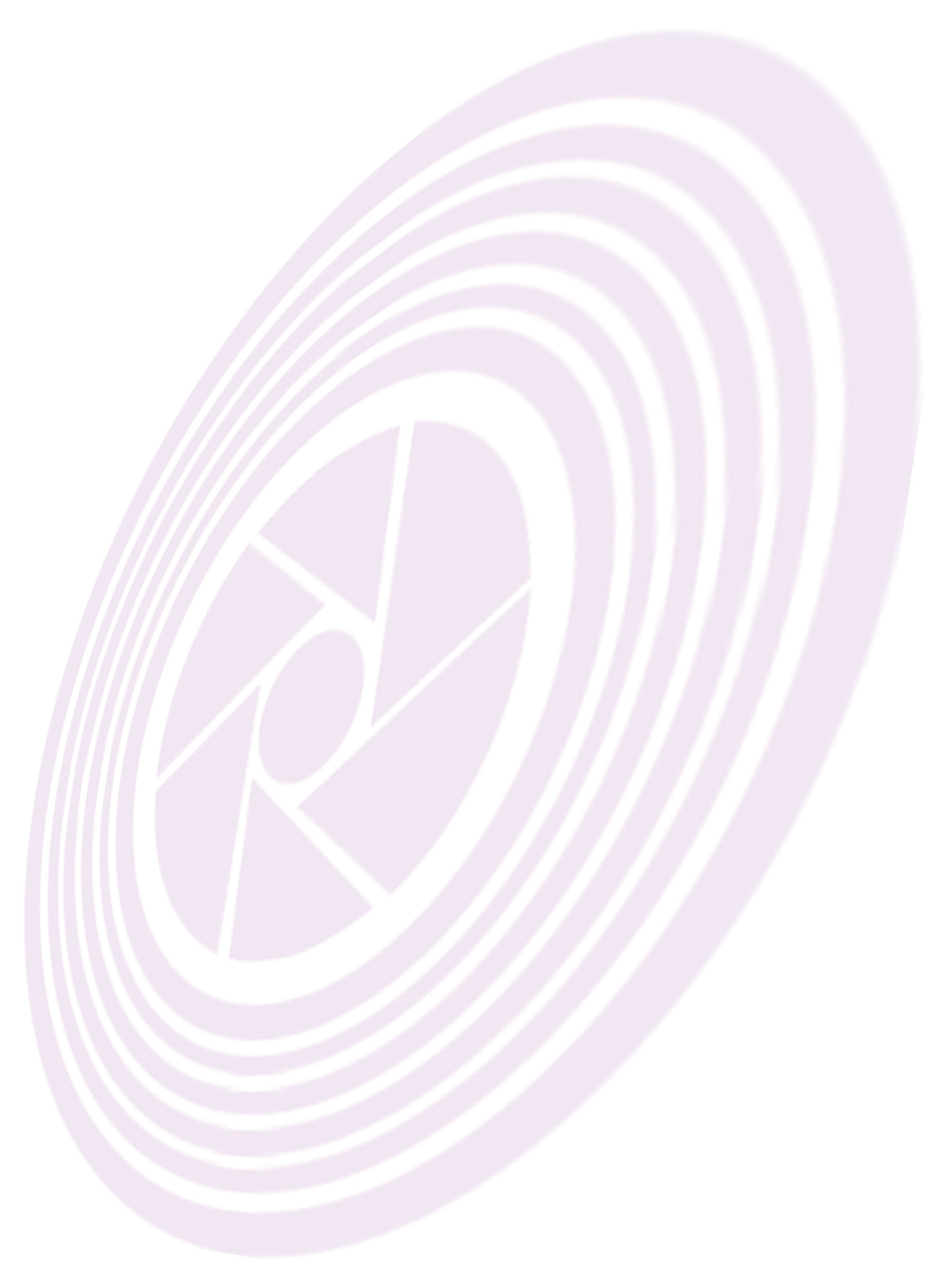 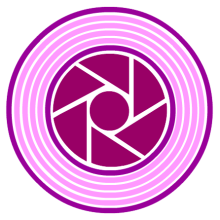 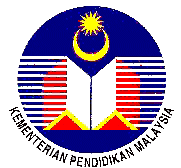 LAPORAN TUGASAN HARIANLAPORAN TUGASAN HARIANLAPORAN TUGASAN HARIANLAPORAN TUGASAN HARIANLAPORAN TUGASAN HARIANDisahkan oleh : ………………………………….….Tandatangan dan Cop PTP (2)Kamaruddin B. Ab. GhaniPegawai Teknologi Pendidikan 2Pusat Kegiatan Guru Dabong.Tarikh	 :  21/10/2010NAMA PEGAWAI PKGNAMA PEGAWAI PKG(KOSONG)Pegawai Teknologi Pendidikan (1)2. Kamaruddin Bin Ab. GhaniPegawai Teknologi Pendidikan (2)3. Md Sanusi Bin IbrahimJuruteknik Komputer (FT17)4. Noor Padziah Binti Mohd PauziPegawai Pembantu Tadbir (N17)Tarikh :  17  Okt   2010Tarikh :  17  Okt   2010                      PERIHAL TUGASAN                                                                       PEGAWAI TERLIBAT                      PERIHAL TUGASAN                                                                       PEGAWAI TERLIBATKosongPTP (1)( Pagi )-( Petang )Kursus Perkongsian Pintar pengurusan PKG KelantanPTP (2)( Pagi )Check email dan STSUpdate antivirus ( Petang )Kemaskini data SPPICTSJURUTEKNIK KOMPUTER (FT17)( Pagi )-( Petang )Kursus Perkongsian Pintar pengurusan PKG KelantanPEGAWAI PEMBANTU TADBIR (N17)Tarikh :  18  Okt   2010                      PERIHAL TUGASAN                        PEGAWAI TERLIBATKosongPTP (1)( Pagi )-( Petang )kursus perkongsian pintar pengurusan PKG KelantanPTP (2)( Pagi )check email dan STSmembantu juruteknik SK Dabong memasukan data nilam dalam internet( Petang )update web PKGJURUTEKNIK KOMPUTER (FT17)( Pagi )-( Petang )Kursus Perkongsian Pintar pengurusan PKG KelantanPEGAWAI PEMBANTU TADBIR (N17)Tarikh :  19  Okt   2010PERIHAL TUGASAN                        PEGAWAI TERLIBATKosongPTP (1)( Pagi )-( Petang )kursus perkongsian pintar pengurusan PKG KelantanPTP (2)( Pagi )check email dan STSBincang dengan guru SMKDabong berkenan tentatif perjalanan kem membaca 2010Terima penggilan dari guru SK Kuala Lah berkenaan pengisian I-Nilam ( Petang )print laporan SPPICTS kali ke-2 setiap sekolah kelompok PKG DabongJURUTEKNIK KOMPUTER (FT17)( Pagi )-( Petang )Kursus Perkongsian Pintar pengurusan PKG KelantanPEGAWAI PEMBANTU TADBIR (N17)Tarikh :  20  Okt   2010PERIHAL TUGASAN                        PEGAWAI TERLIBATKosongPTP (1)( Pagi )bincang dengan ft berkenaan SPPICTS dan STSbincang dengan ft berkaitan program kem membaca 1 malaysia( Petang )bincang dengan FT berkenaan laporan khidmat bantu ict SMK DabongPTP (2)( Pagi )check laporan STS bincang dengan ptp2 berkenaan SPPICTS dan STSbincang dengan ptp2 berkaitan program kem membaca 1 malaysia( Petang ) membuat laporan khidmat bantu ict SMK Dabong dan email kepada Pn.MasdiyahJURUTEKNIK KOMPUTER (FT17)( Pagi )Semak e-mail  PKG.Print barcode PS-Sentral bagi CD.( Petang )Bincang dengan PTP2 untuk membuat cover fail untuk kampus astroPEGAWAI PEMBANTU TADBIR (N17)Tarikh :  21  Okt   2010PERIHAL TUGASAN                        PEGAWAI TERLIBATKosongPTP (1)( Pagi )buat laporan SKT yang  belum di hantarbincang berkenaan lampiran kursus kampus astro yang akan diadakan nanti( Petang )-PTP (2)( Pagi )check laporan STS dan emailprint manual penggunaan decoder astro( Petang )JURUTEKNIK KOMPUTER (FT17)( Pagi )( Petang )Cuti RehatPEGAWAI PEMBANTU TADBIR (N17)Ketua UnitKetua Penolong Pengarah………………………………………Tandatangan dan Cop………………………………….Tandatangan dan Cop